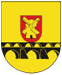 PAKRUOJO RAJONO SAVIVALDYBĖSADMINISTRACIJOS DIREKTORIUSĮSAKYMASDĖL PAKRUOJO RAJONO SAVIVALDYBĖS ADMINISTRACIJOS TEISĖS IR CIVILINĖS METRIKACIJOS SKYRIAUS INFORMACINIŲ TECHNOLOGIJŲ POSKYRIO VEDĖJO PAREIGYBĖS APRAŠYMO PATVIRTINIMO2021 m. balandžio        d.  Nr. AP-PakruojisVadovaudamasi Lietuvos Respublikos vietos savivaldos įstatymo 18 straipsnio 1 dalimi, 29 straipsnio 8 dalies 2, 6 punktais, Lietuvos Respublikos valstybės tarnybos įstatymo 8 straipsnio 4 dalies 1 punktu, Lietuvos Respublikos Vyriausybės 2018 m. lapkričio 28 d. nutarimu Nr. 1176 „Dėl Lietuvos Respublikos valstybės tarnybos įstatymo įgyvendinimo“ (Lietuvos Respublikos Vyriausybės 2020 m. kovo 10 d. nutarimo Nr. 213 redakcija) patvirtinta Valstybės tarnautojų pareigybių aprašymo ir vertinimo metodika:1.	Tvirtinu Pakruojo rajono savivaldybės administracijos Teisės ir civilinės metrikacijos skyriaus Informacinių technologijų poskyrio vedėjo pareigybės aprašymą (pridedama).2.	Pripažįstu netekusiu galios Pakruojo rajono savivaldybės administracijos direktoriaus 2021 m. kovo 3 d. įsakymo Nr. AP-282 „Dėl Pakruojo rajono savivaldybės administracijos Teisės ir civilinės metrikacijos skyriaus Informacinių technologijų poskyrio vedėjo pareigybės aprašymo patvirtinimo“ 1 punktą.Šis įsakymas gali būti skundžiamas Lietuvos Respublikos administracinių bylų teisenos įstatymo nustatyta tvarka.Administracijos direktorė                                                                                        Ilona Gelažnikienė